ELEIÇÕES UNIFICADADAS PARA ESCOLHA DO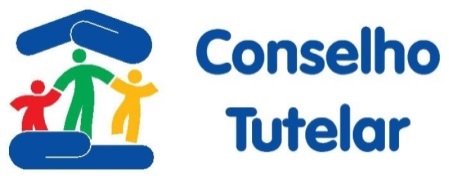 FICHA CADASTRAL PARA TRABALHAR NAS ELEIÇÕESNOME:                                                                                              MATRÍCULA:TELEFONE:                                         CELULARENDEREÇO:SETOR DE TRABALHO:    FUNÇÃO:ESCOLARIDADE: VOTA NO MUNICÍPIO?   SIM--------------   NÃO--------------LOCAL DE VOTAÇÃO:TRABALHA COMO MESÁRIO NAS ELEIÇÕES TRE?   SIM............NÃO...........TEM ALGUM PARENTE CANDIDATO A CONSELHEIRO TUTELAR:  SIM.......... NÃO ...........TERMO DE COMPROMISSOEU, ................................................. me comprometo a participar do treinamento e trabalhar na Eleição Unificada para Escolha dos Conselheiros Tutelares do Município da Serra no dia 06/10/2019 no horário da 7:00 as 17:30 horas.Autorização da Chefia Imediata